RICHMOND RECREATIONDIY HALLOWEEN COSTUMESCACTUS COSTUMESUPPLIES:-GREEN DRESS OR SHIRT & PANTS-FAUX FLOWERS-YARN-SCISSORS-SEWING NEEDLE & THREAD OR FABRIC GLUE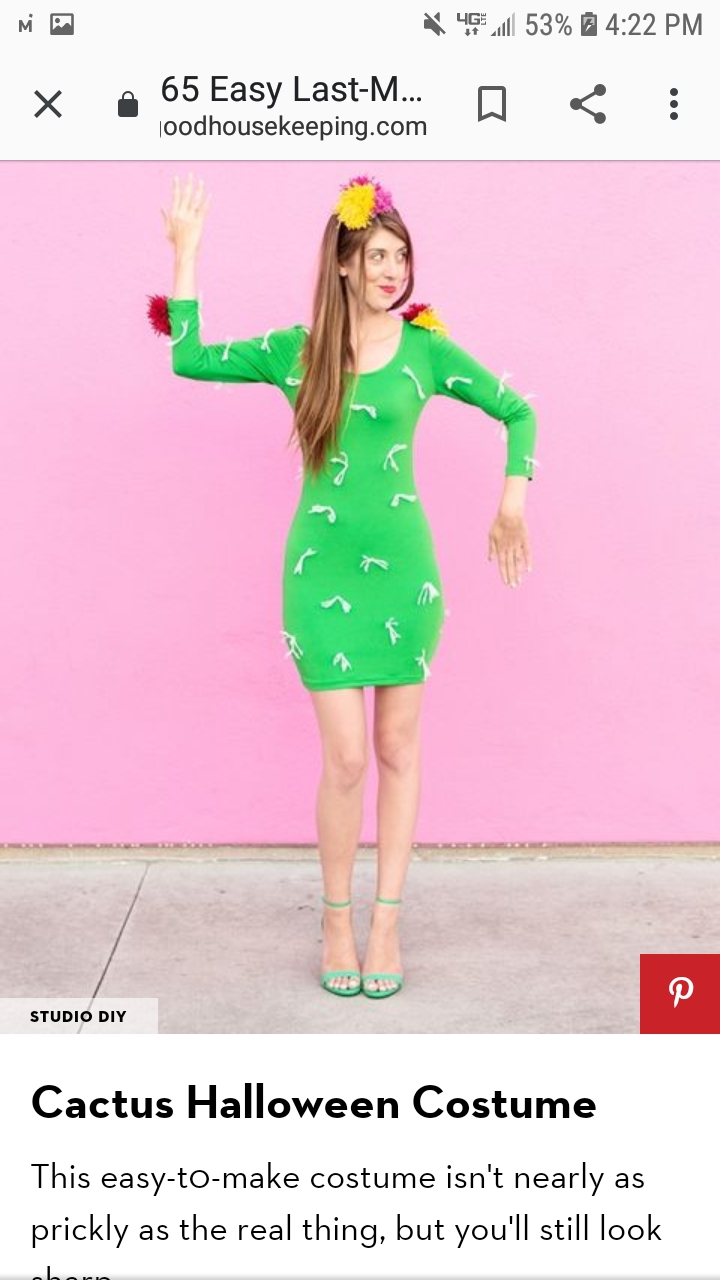 COMPLETE INSTRUCTIONS CAN BE FOUND AT:WWW.GOODHOUSEKEEPING.COM